Beste ouders,Hier is hij dan … de eerste editie van onze wekelijkse nieuwsbrief. Iedere week krijgt u een overzicht van het reilen en zeilen in De Leerboom. Uitstappen, zwembeurten, bibbezoeken, vrije dagen, oudercontacten, rapporten, … worden allemaal nog eens in een overzicht op onze schoolwebsite en facebookpagina geplaatst. Deze zal vanaf iedere vrijdag online geraadpleegd kunnen worden.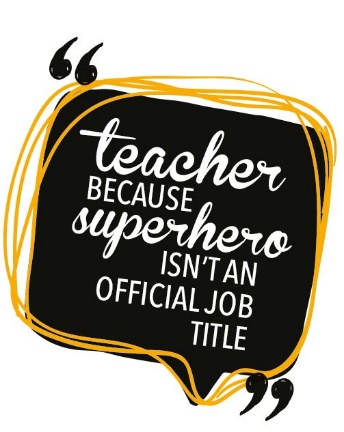 Maandag 4 oktober 2021Dinsdag 5 oktober 2021Dag van de leerkrachtWoensdag 6 oktober 2021Scholencross o.l.v. juf Geertrui en meester Matthias: De maand september stond in het teken van atletiek en uithouding. Deze periode sluiten we af met een scholencross. Ieder leerjaar en de derde kleuterklas krijgen de kans om extra hun best te doen tijdens de veldloop. Jongens en meisjes lopen apart.8u40: 3KK, L1, L2, L310u35: L4, L5, L6Vergeet jullie sportieve outfit niet!Donderdag 7 oktober 2021Meester op de fiets: L6R, L6L, L5LMOF is een fietsvaardigheidsproject voor kinderen in de lagere school. Een fietsmeester komt naar onze school om samen met de klasleerkracht praktische fietseducatie te geven aan de leerlingen. Op deze manier willen we de leerlingen de kans geven op een leuke en veilige manier te leren deelnemen aan het verkeer.Vergeet jullie fiets en fietshelm niet mee te brengen naar school. Gelieve ervoor te zorgen dat de fiets in orde is zodat we onmiddellijk kunnen starten met de oefeningen.Vrijdag 8 oktober 2021Meester op de fiets: L5R, L4L, L4RMOF is een fietsvaardigheidsproject voor kinderen in de lagere school. Een fietsmeester komt naar onze school om samen met de klasleerkracht praktische fietseducatie te geven aan de leerlingen. Op deze manier willen we de leerlingen de kans geven op een leuke en veilige manier te leren deelnemen aan het verkeer.Vergeet jullie fiets en fietshelm niet mee te brengen naar school. Gelieve ervoor te zorgen dat de fiets in orde is zodat we onmiddellijk kunnen starten met de oefeningen.L4 & L6 gaan zwemmen! Vergeet de zwemzak niet mee te geven aan uw zoon/dochter.VariaDe opvang wordt vanaf dit schooljaar ingericht door 3W+.De opvang start ’s morgens om 7u en staan de opvangjuffen van 3W+ voor jullie klaar. Vanaf 8u25 nemen de juffen/meesters het op de speelplaats over. De kleuters en leerlingen van het eerste leerjaar worden om 8u15 naar de speelplaats aan de nieuwbouw begeleid. De leerlingen van het eerste leerjaar worden ’s morgens na 8u25 afgezet op de speelplaats aan de nieuwbouw. Om 15u10 worden de leerlingen/kleuters hier door hun ouders opgehaald. Vanaf 15u20 worden zij naar de (oude kleuter)speelplaats gebracht waar de avondstudie door zal gaan. Het schoolreglement staat online en kan hier geraadpleegd worden.Indien uw kind een (nieuw) turn T-shirt nodig heeft, gelieve dan via gesloten omslag €10 aan de klastitularis te bezorgen. Kleuters hebben geen turn T-shirt nodig!Secretariaat: 1ste verdiep nieuwbouw kleuters. Directie: 1ste verdiep nieuwbouw kleuters + 1ste verdiep lagere schoolIn kader van ons gezondheidsbeleid is dit jaar elke dag een ‘fruitdag’. Geef uw kund een stukje fruit of groente mee (voor de kleinsten reeds geschild/gesneden en in een herbruikbaar doosje verpakt). Op woensdag mag ook een koek.Onze school is ook een inzamelpunt van Bebat. Gebruikte batterijen kunnen in de groene tonnen gedeponeerd worden._________________________________________________________________________________Lichamelijke opvoedingMaandag	Kleuters: juf Emily 3KKC, juf Kelly 2KKA, juf Mira 2KKBLager onderwijs: juf Rebekka L3R, juf Stéfanie L3LDinsdag 	Kleuters: juf Marieke jongste B, juf Cindy jongste C,  juf Femke 3KKBWoensdag 	Lager onderwijs: meester Steven L4L, juf Ariadne/Dorien L4R, juf Stefanie L6L, juf Sofie L6RDonderdag 	Kleuters: juf Isabelle jongste A, juf Vanessa jongste D, juf Hannelore 3KKA		Lager onderwijs: juf Hanne L5R, juf Emelie L5LVrijdag		Lager onderwijs: meester Steven L4L, juf Ariadne/Dorien L4R, juf Stefanie L6L, juf Sofie L6R, juf Jessy L1L, juf Vanessa L1R, juf Merel L2R, juf Femke/Tinne L2L__________________________________________________________________________________Vakantiedagen1ste trimester Herfstvakantie van maandag 01/11/2021 tot en met zondag 7/11/2021Wapenstilstand donderdag 11 november 2021 Kerstvakantie van maandag 27/12/2021 tot en met zondag 09/01/2022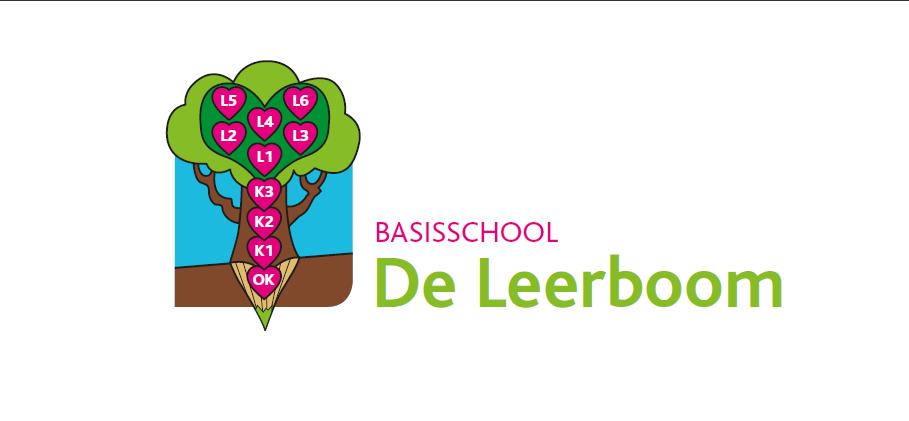 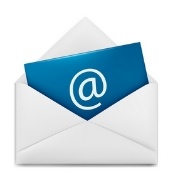 NIEUWSBRIEFWEEK 4/10 t.e.m. 8/10 